Home Learning Mat – Year One – Week Beginning 08/02/2021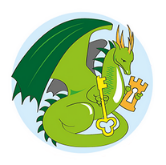 MondayTuesdayTuesdayWednesdayWednesdayThursdayThursdayFridayCheck SeeSaw for today’s activity!Check SeeSaw for today’s activity!Check SeeSaw for today’s activity!Check SeeSaw for today’s activity!Check SeeSaw for today’s activity!Check SeeSaw for today’s activity!Check SeeSaw for today’s activity!Check SeeSaw for today’s activity!Check SeeSaw for today’s activity!PhonicsSet 2 – air soundReading and spellingSet 3 – ow soundReading and spellingSet 2 – air soundReading and spellingSet 3 – ow soundReading and spellingSet 2 – ir soundReading and spellingSet 3 – ai soundReading and spellingSet 2 – ir soundReading and spellingSet 3 – ai soundReading and spellingWatch and join in with the speed sound lesson on SeesawPractice your ew spellings ready for the quiz tomorrowUpload this to SeeSaw.Spelling Quiz – Test yourself on your spellings!Upload results to SeeSawSpelling Quiz – Test yourself on your spellings!Upload results to SeeSawLiteracyWatch lesson 9 on writing your instructions. (Feel free to skip the ‘song writing’ section if you choose.)Watch lesson 9 on writing your instructions. (Feel free to skip the ‘song writing’ section if you choose.)Watch lesson 10 and finish writing your instructions!Upload this to SeeSaw.Watch lesson 10 and finish writing your instructions!Upload this to SeeSaw.Have fun following some instructions today!See blog for some ideasHave a go at this reading lesson on the book Cake by Sue Hendra and Paul LinnetCan you design a cake for the party in the story?Label your cake with lots of describing words.Upload this to SeeSaw.Can you design a cake for the party in the story?Label your cake with lots of describing words.Upload this to SeeSaw.MathsAut1.12.2 - Compare numbers on VimeoUpload this to SeeSaw.Earn 15 Doodlemaths starsAut1.12.2 - Compare numbers on VimeoUpload this to SeeSaw.Earn 15 Doodlemaths starsAut1.12.3 - Order groups of objects on VimeoEarn 15 Doodlemaths stars Aut1.12.3 - Order groups of objects on VimeoEarn 15 Doodlemaths stars Aut1.12.4 - Order numbers on VimeoEarn 15 Doodlemaths stars Recap – Numbers to 20Have a go at this BBC lesson to recap everything you have learnt in this unitFluency Friday!Odd and even numbersUse this BBC lesson to recap our learning from last timeEarn 15 Doodlemaths stars Fluency Friday!Odd and even numbersUse this BBC lesson to recap our learning from last timeEarn 15 Doodlemaths stars LunchLunchLunchLunchLunchLunchLunchLunchLunchAfternoon activitiesTOPICUse a mirror to look at your teeth. How are they similar to a dinosaur’s? How are they different to a dinosaur’s?Why do you think some of your teeth are different shapes?TOPICUse a mirror to look at your teeth. How are they similar to a dinosaur’s? How are they different to a dinosaur’s?Why do you think some of your teeth are different shapes?PETake a look at the sports blog for some inspiration!PETake a look at the sports blog for some inspiration!TOPICPrehistoric landscapes – Can you make, draw or paint what the world may have looked like when the dinosaurs were alive? See blog for ideas.Upload this to SeeSaw.PEComplete one of these workouts!P.E with Joe (You Tube)Cosmic Yoga (You Tube)WELLBEINGComplete the next Jigsaw lesson (see blog for resources)WELLBEINGComplete the next Jigsaw lesson (see blog for resources)